Comité Permanente de Derecho de Autor y Derechos Conexos Trigésima séptima sesiónGinebra, 26 a 30 de noviembre de 2018Propuesta de la delegación de la Argentinapreparada por la delegación de la Argentina1.	Teniendo en cuenta los debates celebrados en el trigésimo sexto período de sesiones del SCCR, proponemos que las transmisiones diferidas se clasifiquen únicamente en i) transmisiones diferidas equivalentes, y ii) otras transmisiones diferidas.2.	Las transmisiones diferidas equivalentes son las transmisiones emitidas por un organismo de radiodifusión que se corresponden con sus emisiones lineales y que están disponibles para el público por un número limitado de semanas o meses, como, por ejemplo, las repeticiones en línea, los servicios bajo demanda de programas ya emitidos y las previsualizaciones.3.	A la luz de lo que antecede, proponemos las siguientes enmiendas en la parte B del documento SCCR/36/6:DEFINICIONESModificar la definición que figura en h) “transmisión diferida equivalente” en los términos siguientes:h) por “transmisión diferida equivalente” se entenderá la emisión de una transmisión diferida por un organismo de radiodifusión que se corresponde con sus emisiones lineales y solo está disponible para el público  por un número limitado de semanas o meses.Suprimir las definiciones i) “transmisión diferida estrechamente relacionada” y j) “transmisión diferida no relacionada”.OBJETO DE PROTECCIÓN (Alternativa B)Modificar el párrafo 4) en los términos siguientes:i)	Los organismos de radiodifusión podrán disfrutar de protección para todas las otras transmisiones diferidas.ii) 	Una Parte Contratante podrá disponer que un organismo de radiodifusión de otra Parte Contratante disfrute del derecho mencionado en el apartado i) anterior únicamente si la legislación de esa otra Parte Contratante concede una protección similar.Suprimir el párrafo 3); el párrafo 4), en la forma enmendada que se propone, se convierte en el nuevo párrafo 3).[Fin del documento]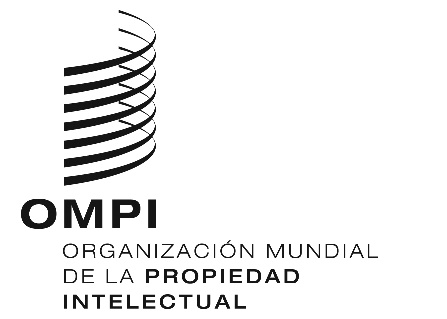 SSCCR/37/2SCCR/37/2SCCR/37/2ORIGINAL: INGLÉS ORIGINAL: INGLÉS ORIGINAL: INGLÉS fecha: 19 DE SEPTIEMBRE DE 2018 fecha: 19 DE SEPTIEMBRE DE 2018 fecha: 19 DE SEPTIEMBRE DE 2018 